Forfar Academy Mathematics DepartmentRemember to show all you working:Which offer is the best value (think about the area of pizza you will eat)? Why?What is the relationship between the radius and the diameter of a circle?. Calculate the perimeter of the logo below: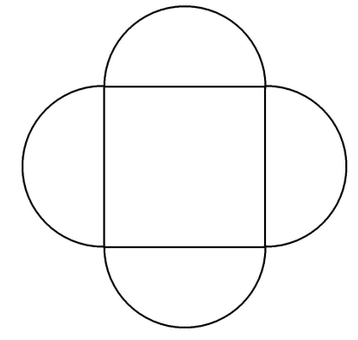 6. 	How long would it take to travel 260 miles at an average speed of 40mph? Without a calculator – show all working!7.	Calculate the average speed of a car that travels 198 km in 2hours and 15  minutes.	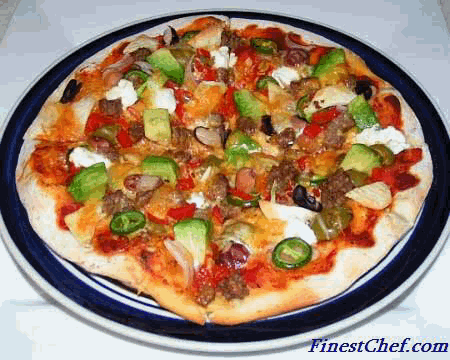 1 x 30 cm (diameter) pizza for £14.992 x 18 cm (diameter) pizzas for £14.99Find the shaded area: Find the area and circumference of this circle: